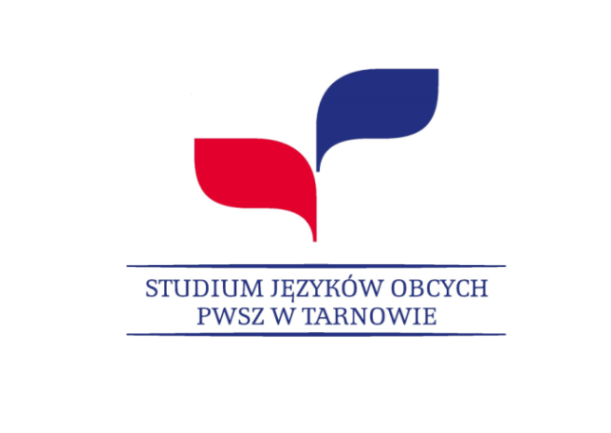 HARMONOGRAM CZĘŚCI PISEMNEJ EGZAMINUKOŃCZĄCEGO ZAJĘCIA LEKTORATOWENA STUDIACH NIESTACJONARNYCH W SEMESTRZE ZIMOWYM 2019/2020III rok studia pierwszego stopnia  i II rok studia drugiego stopnia 1 lutego 2020 r. godz. 9:00JęzykGrupaKierunekLektor prowadzącySalaNiemieckiNNsIII/1Filologia angielskamgr Ewa Chmielowska-LiberaC 102AngielskiANsIII/5Filologia germańskamgr Renata ChowaniecC 102AngielskiANsII/SUM/3PielęgniarstwoStudia II stopniamgr Renata ChowaniecC 102AngielskiANsII/SUM/4PielęgniarstwoStudia II stopniamgr Joanna MałeckaC 102AngielskiANsII/SUM/2PielęgniarstwoStudia II stopniamgr Barbara PiwowarczykC 202AngielskiANsII/SUM/1PielęgniarstwoStudia II stopniamgr Anna RawińśkaC 202